桃園市立永豐高中110學年度親善課程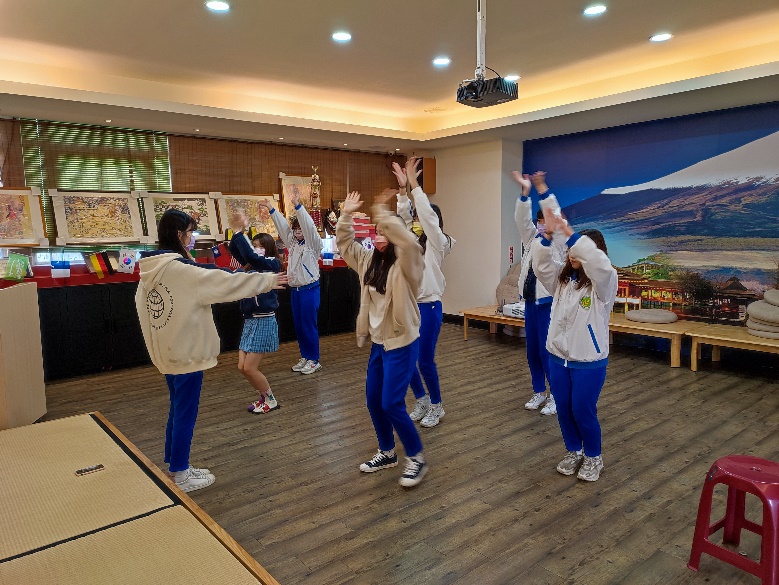 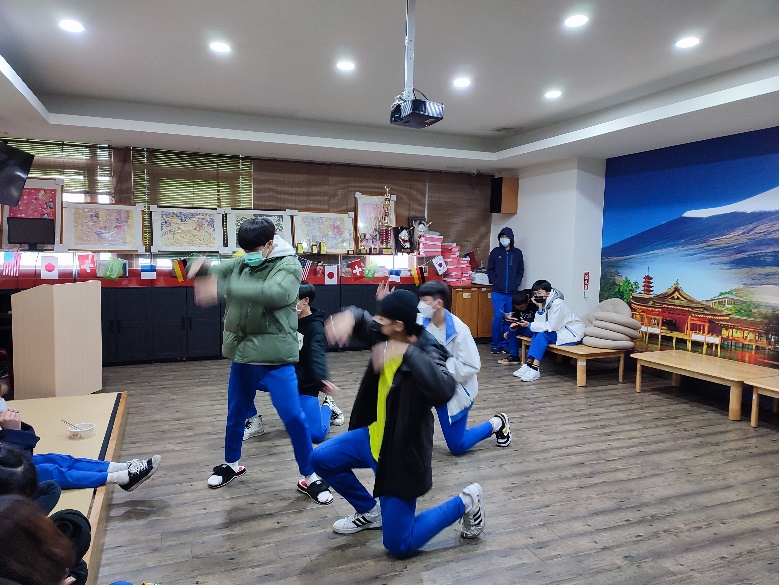 動作練習舞蹈練習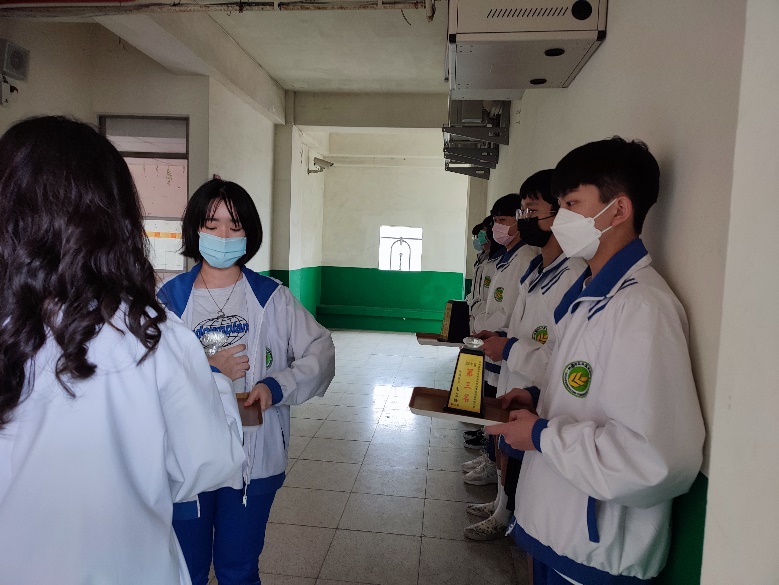 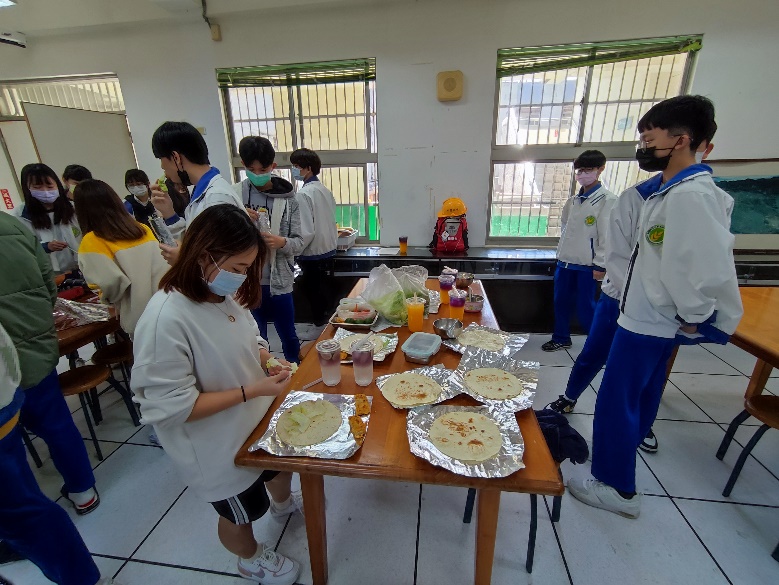 儀態練習美食製作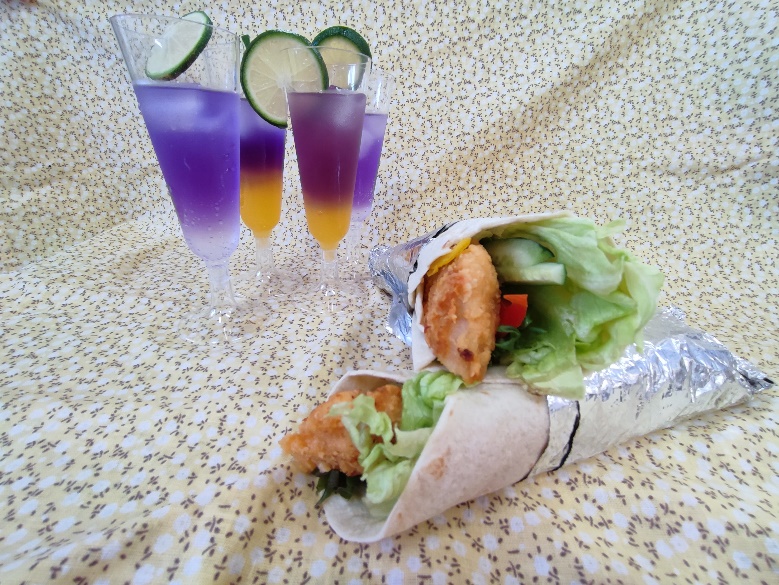 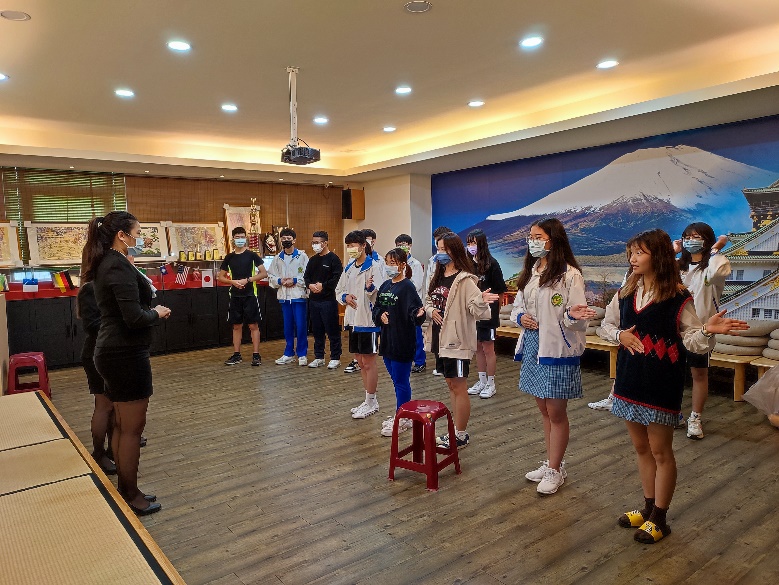 美食成品專人教儀態